Purpose of the Scholarship: To provide financial assistance in the form of a $1000.00 education scholarship to two graduating seniors who have actively demonstrated an interest and concern for the City of Solana Beach and its residents. To provide scholarships for graduating seniors who live within the city limits of the City of Solana Beach who will be attending a four year college, a community college, or a technical school. The scholarships will be given to two students based on their community service, grade point average and financial need.Eligibility Criteria: Academics & Community Service: Graduating high school senior who resides within the boundaries of the City of Solana Beach, Minimum grade point average (3.0), Financial need, Extracurricular involvement in giving back to the community. Students must have demonstrated that they are civic minded and that they have actively volunteered within the community and beyond.Selection Criteria: Financial need, grade point average, community activities, extracurricular involvement, awards and recognition, two letters of recommendation, one from a teacher and the other from an adult who is not related to the student who can provide information to the Civic and Historical Society regarding the student’s community service and volunteering.Award Amount: $1000.00Duration of the Award: The scholarship is a one-time award. The award will be given to the recipient’s school after notification of student’s acceptance.Application Procedures: An application form for the SBC&H Scholarship is prepared; high school counselors are notified of its availability, scholarship forms and information are put on SBC&HS web page.Future: The SBC&HS’s scholarship will be listed on the school counselor’s website if one is available, for the convenience of students seeking scholarship opportunities. Students may download and print the application from the SBC&HS website.Selection Procedures: A selection committee will be assembled to review written applications and to select scholarship recipients. An objective rating system will be used to select scholarship recipients.Award Notification: A member of the selection committee will contact the recipient via a letter from the Society.Procedures for Receiving Award: The student must verify enrollment in a college/ university/ or technical school before the scholarship check will be released. Checks will be made payable to the school the student will be attending.RequirementsApplicant must be a Solana Beach ResidentApplicant must show proof of financial needApplicant must have at least a 3.0 GPAApplicant must have demonstrated their appreciation for the City of Solana Beach by having volunteered in the community and/or for residents of Solana Beach.Applicant InformationEducationList colleges or technical/vocational schools that you have applied to:Grade Point Average	 		Your counselor must verify your GPA and initial here. 	Future PlansPrevious EmploymentExtra Curricular Activities & Community ServiceSpecial CircumstancesAttach an essay (300 word maximum) to this application telling us about yourself and about your experiences growing up in Solana Beach. Specifically, please tell us what you have done to volunteer in some way to the community and/or those who live in Solana Beach. What have you done to give back to your community? If your volunteering has taken you outside of our community, please tell us what you have done.  Include two letters of recommendation; one from a teacher, and one from someone other than a family member who can tell us a bit about you and your character.Return your application packet on or before April 30, 2017 to:Pat CoadPO Box 504,Solana Beach, California 92075If under the age of 18, a parent or guardian’s signature is required. Attach Permission slip to Application.Parent PermissionMy signature serves as permission for the Solana Beach Civic and Historical Society to publish my child’s name and photos in the event he/she receives a scholarship. Furthermore, I agree to release and hold harmless the Society.Parent contact informationName			Address			Phone       		        		Email			Parent Signature   			Date			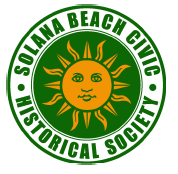 Solana Beach Civic and Historical SocietyEducational Scholarship	Deadline:  April 30, 2017	The scholarship is for $1000Solana Beach Civic and Historical Society2017 Scholarship Application	Deadline:  April 30, 2017	The scholarship is for $1000Full Name:Date:LastFirstM.I.Address:Street AddressApartment/Unit #CityStateZIP CodePhone:Cell Phone:  Email:High School:Address:Have you been accepted?          YES         NONODegree:YESNOYESHave you been accepted?          YES         NONODegree:YESNOYESHave you been accepted?          YES         NONODegree:YESNOYESPlanned Area of Study:Planned Profession:Company:Phone:Address:Supervisor:Company:Phone:Address:Supervisor:Company:Phone:Address:Supervisor:Explain any special circumstances that make it important that you receive financial aid in order to attend college.